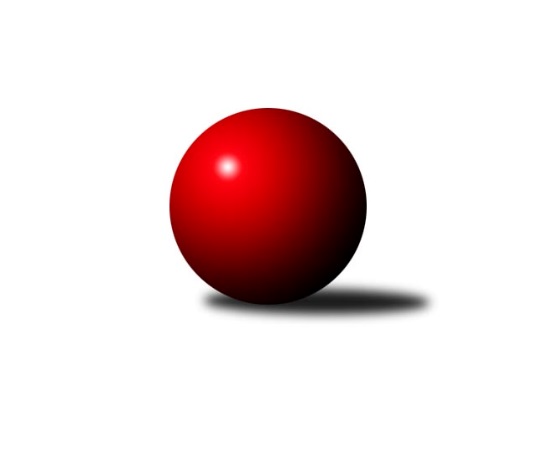 Č.13Ročník 2018/2019	18.5.2024 Krajský přebor OL 2018/2019Statistika 13. kolaTabulka družstev:		družstvo	záp	výh	rem	proh	skore	sety	průměr	body	plné	dorážka	chyby	1.	TJ Sokol Mohelnice	12	9	1	2	61.5 : 34.5 	(91.5 : 52.5)	2534	19	1747	787	35	2.	TJ Břidličná ˝A˝	12	8	1	3	57.0 : 39.0 	(74.5 : 69.5)	2494	17	1726	768	34.4	3.	Sokol Přemyslovice ˝B˝	12	8	0	4	57.0 : 39.0 	(82.0 : 62.0)	2437	16	1715	722	43.4	4.	KK PEPINO Bruntál	12	7	0	5	58.0 : 38.0 	(79.5 : 64.5)	2449	14	1704	746	45.7	5.	Spartak Přerov ˝C˝	12	6	1	5	51.0 : 45.0 	(67.0 : 77.0)	2454	13	1711	743	41.7	6.	SKK Jeseník ˝B˝	12	6	0	6	45.5 : 50.5 	(72.0 : 72.0)	2411	12	1674	737	44.6	7.	KK Zábřeh  ˝C˝	12	5	1	6	44.0 : 52.0 	(65.0 : 79.0)	2483	11	1729	754	46	8.	TJ Horní Benešov ˝C˝	11	5	0	6	42.5 : 45.5 	(59.0 : 73.0)	2450	10	1705	746	42.4	9.	KS Moravský Beroun	12	4	1	7	44.5 : 51.5 	(73.0 : 71.0)	2468	9	1736	732	46.5	10.	TJ Pozemstav Prostějov	12	4	0	8	39.0 : 57.0 	(71.0 : 73.0)	2486	8	1726	760	46.3	11.	KK Šumperk ˝C˝	11	0	1	10	20.0 : 68.0 	(45.5 : 86.5)	2331	1	1651	680	57.4Tabulka doma:		družstvo	záp	výh	rem	proh	skore	sety	průměr	body	maximum	minimum	1.	KK PEPINO Bruntál	7	6	0	1	41.0 : 15.0 	(51.5 : 32.5)	2356	12	2396	2187	2.	Sokol Přemyslovice ˝B˝	7	6	0	1	39.0 : 17.0 	(52.5 : 31.5)	2557	12	2600	2469	3.	TJ Břidličná ˝A˝	6	5	0	1	32.0 : 16.0 	(39.0 : 33.0)	2425	10	2455	2384	4.	SKK Jeseník ˝B˝	7	5	0	2	30.0 : 26.0 	(45.0 : 39.0)	2518	10	2599	2456	5.	TJ Sokol Mohelnice	6	4	1	1	32.5 : 15.5 	(53.0 : 19.0)	2575	9	2644	2506	6.	Spartak Přerov ˝C˝	6	4	1	1	31.0 : 17.0 	(38.0 : 34.0)	2618	9	2676	2568	7.	KK Zábřeh  ˝C˝	5	4	0	1	26.0 : 14.0 	(33.5 : 26.5)	2516	8	2549	2473	8.	KS Moravský Beroun	6	3	1	2	27.0 : 21.0 	(41.5 : 30.5)	2493	7	2612	2382	9.	TJ Horní Benešov ˝C˝	5	3	0	2	23.5 : 16.5 	(27.0 : 33.0)	2556	6	2601	2500	10.	TJ Pozemstav Prostějov	5	2	0	3	20.0 : 20.0 	(28.5 : 31.5)	2540	4	2621	2493	11.	KK Šumperk ˝C˝	5	0	0	5	8.5 : 31.5 	(22.0 : 38.0)	2315	0	2401	2169Tabulka venku:		družstvo	záp	výh	rem	proh	skore	sety	průměr	body	maximum	minimum	1.	TJ Sokol Mohelnice	6	5	0	1	29.0 : 19.0 	(38.5 : 33.5)	2527	10	2616	2251	2.	TJ Břidličná ˝A˝	6	3	1	2	25.0 : 23.0 	(35.5 : 36.5)	2505	7	2698	2315	3.	Sokol Přemyslovice ˝B˝	5	2	0	3	18.0 : 22.0 	(29.5 : 30.5)	2413	4	2549	2268	4.	Spartak Přerov ˝C˝	6	2	0	4	20.0 : 28.0 	(29.0 : 43.0)	2426	4	2591	2318	5.	TJ Horní Benešov ˝C˝	6	2	0	4	19.0 : 29.0 	(32.0 : 40.0)	2433	4	2547	2256	6.	TJ Pozemstav Prostějov	7	2	0	5	19.0 : 37.0 	(42.5 : 41.5)	2478	4	2564	2298	7.	KK Zábřeh  ˝C˝	7	1	1	5	18.0 : 38.0 	(31.5 : 52.5)	2478	3	2600	2367	8.	KK PEPINO Bruntál	5	1	0	4	17.0 : 23.0 	(28.0 : 32.0)	2468	2	2542	2373	9.	SKK Jeseník ˝B˝	5	1	0	4	15.5 : 24.5 	(27.0 : 33.0)	2390	2	2498	2303	10.	KS Moravský Beroun	6	1	0	5	17.5 : 30.5 	(31.5 : 40.5)	2464	2	2519	2394	11.	KK Šumperk ˝C˝	6	0	1	5	11.5 : 36.5 	(23.5 : 48.5)	2333	1	2454	2070Tabulka podzimní části:		družstvo	záp	výh	rem	proh	skore	sety	průměr	body	doma	venku	1.	TJ Břidličná ˝A˝	10	7	1	2	51.0 : 29.0 	(63.5 : 56.5)	2523	15 	4 	0 	1 	3 	1 	1	2.	TJ Sokol Mohelnice	10	7	1	2	47.5 : 32.5 	(74.0 : 46.0)	2526	15 	3 	1 	1 	4 	0 	1	3.	KK PEPINO Bruntál	10	6	0	4	48.0 : 32.0 	(66.5 : 53.5)	2436	12 	5 	0 	1 	1 	0 	3	4.	Sokol Přemyslovice ˝B˝	10	6	0	4	46.0 : 34.0 	(66.5 : 53.5)	2413	12 	5 	0 	1 	1 	0 	3	5.	Spartak Přerov ˝C˝	10	5	1	4	43.0 : 37.0 	(57.0 : 63.0)	2462	11 	3 	1 	1 	2 	0 	3	6.	TJ Horní Benešov ˝C˝	10	5	0	5	40.5 : 39.5 	(53.0 : 67.0)	2434	10 	3 	0 	2 	2 	0 	3	7.	SKK Jeseník ˝B˝	10	5	0	5	37.5 : 42.5 	(59.0 : 61.0)	2412	10 	4 	0 	1 	1 	0 	4	8.	KK Zábřeh  ˝C˝	10	4	1	5	39.0 : 41.0 	(57.5 : 62.5)	2484	9 	3 	0 	1 	1 	1 	4	9.	TJ Pozemstav Prostějov	10	4	0	6	35.0 : 45.0 	(62.5 : 57.5)	2489	8 	2 	0 	2 	2 	0 	4	10.	KS Moravský Beroun	10	3	1	6	34.5 : 45.5 	(59.0 : 61.0)	2477	7 	2 	1 	2 	1 	0 	4	11.	KK Šumperk ˝C˝	10	0	1	9	18.0 : 62.0 	(41.5 : 78.5)	2310	1 	0 	0 	5 	0 	1 	4Tabulka jarní části:		družstvo	záp	výh	rem	proh	skore	sety	průměr	body	doma	venku	1.	TJ Sokol Mohelnice	2	2	0	0	14.0 : 2.0 	(17.5 : 6.5)	2606	4 	1 	0 	0 	1 	0 	0 	2.	Sokol Přemyslovice ˝B˝	2	2	0	0	11.0 : 5.0 	(15.5 : 8.5)	2570	4 	1 	0 	0 	1 	0 	0 	3.	KS Moravský Beroun	2	1	0	1	10.0 : 6.0 	(14.0 : 10.0)	2503	2 	1 	0 	0 	0 	0 	1 	4.	KK PEPINO Bruntál	2	1	0	1	10.0 : 6.0 	(13.0 : 11.0)	2448	2 	1 	0 	0 	0 	0 	1 	5.	SKK Jeseník ˝B˝	2	1	0	1	8.0 : 8.0 	(13.0 : 11.0)	2511	2 	1 	0 	1 	0 	0 	0 	6.	Spartak Přerov ˝C˝	2	1	0	1	8.0 : 8.0 	(10.0 : 14.0)	2501	2 	1 	0 	0 	0 	0 	1 	7.	TJ Břidličná ˝A˝	2	1	0	1	6.0 : 10.0 	(11.0 : 13.0)	2371	2 	1 	0 	0 	0 	0 	1 	8.	KK Zábřeh  ˝C˝	2	1	0	1	5.0 : 11.0 	(7.5 : 16.5)	2495	2 	1 	0 	0 	0 	0 	1 	9.	TJ Horní Benešov ˝C˝	1	0	0	1	2.0 : 6.0 	(6.0 : 6.0)	2547	0 	0 	0 	0 	0 	0 	1 	10.	KK Šumperk ˝C˝	1	0	0	1	2.0 : 6.0 	(4.0 : 8.0)	2454	0 	0 	0 	0 	0 	0 	1 	11.	TJ Pozemstav Prostějov	2	0	0	2	4.0 : 12.0 	(8.5 : 15.5)	2495	0 	0 	0 	1 	0 	0 	1 Zisk bodů pro družstvo:		jméno hráče	družstvo	body	zápasy	v %	dílčí body	sety	v %	1.	Martin Macas 	TJ Sokol Mohelnice 	13	/	13	(100%)	20.5	/	26	(79%)	2.	Milan Šula 	TJ Sokol Mohelnice 	12	/	13	(92%)	21	/	26	(81%)	3.	Miluše Rychová 	KK PEPINO Bruntál 	10	/	12	(83%)	16	/	24	(67%)	4.	Lukáš Horňák 	KK Zábřeh  ˝C˝ 	10	/	13	(77%)	18.5	/	26	(71%)	5.	Zdeněk Chmela ml.	KS Moravský Beroun  	10	/	13	(77%)	18	/	26	(69%)	6.	Erich Retek 	KS Moravský Beroun  	9	/	10	(90%)	16.5	/	20	(83%)	7.	Leopold Jašek 	-- volný los -- 	9	/	11	(82%)	17	/	22	(77%)	8.	Jiří Kankovský 	Sokol Přemyslovice ˝B˝ 	9	/	12	(75%)	17	/	24	(71%)	9.	Jan Mlčák 	KK PEPINO Bruntál 	9	/	12	(75%)	15	/	24	(63%)	10.	Ivo Mrhal ml.	TJ Břidličná ˝A˝ 	9	/	12	(75%)	14	/	24	(58%)	11.	Zdeněk Černý 	TJ Horní Benešov ˝C˝ 	9	/	13	(69%)	17	/	26	(65%)	12.	Miroslav Plachý 	TJ Pozemstav Prostějov 	8	/	10	(80%)	13	/	20	(65%)	13.	Zdeněk Fiury ml.	TJ Břidličná ˝A˝ 	8	/	10	(80%)	12	/	20	(60%)	14.	Rostislav Petřík 	Spartak Přerov ˝C˝ 	8	/	11	(73%)	15	/	22	(68%)	15.	Milan Smékal 	Sokol Přemyslovice ˝B˝ 	8	/	12	(67%)	17	/	24	(71%)	16.	Jiří Kropáč 	-- volný los -- 	8	/	13	(62%)	14	/	26	(54%)	17.	Lubomír Složil 	KK Zábřeh  ˝C˝ 	8	/	13	(62%)	13	/	26	(50%)	18.	Jiří Kohoutek 	Spartak Přerov ˝C˝ 	8	/	13	(62%)	11	/	26	(42%)	19.	Petra Rosypalová 	SKK Jeseník ˝B˝ 	7.5	/	13	(58%)	12	/	26	(46%)	20.	Josef Grulich 	Sokol Přemyslovice ˝B˝ 	7	/	9	(78%)	12	/	18	(67%)	21.	Lukáš Janalík 	KK PEPINO Bruntál 	7	/	9	(78%)	11	/	18	(61%)	22.	Tomáš Janalík 	KK PEPINO Bruntál 	7	/	10	(70%)	13	/	20	(65%)	23.	Miroslav Vala 	SKK Jeseník ˝B˝ 	7	/	11	(64%)	15	/	22	(68%)	24.	Čestmír Řepka 	KS Moravský Beroun  	7	/	11	(64%)	14	/	22	(64%)	25.	Václav Čamek 	KK Zábřeh  ˝C˝ 	7	/	12	(58%)	13.5	/	24	(56%)	26.	Martin Pěnička 	KK Zábřeh  ˝C˝ 	7	/	12	(58%)	12	/	24	(50%)	27.	Jaroslav Jílek 	TJ Sokol Mohelnice 	6.5	/	12	(54%)	15	/	24	(63%)	28.	Eva Zdražilová 	TJ Horní Benešov ˝C˝ 	6.5	/	12	(54%)	10	/	24	(42%)	29.	Tomáš Fiury 	TJ Břidličná ˝A˝ 	6	/	9	(67%)	11	/	18	(61%)	30.	Michael Dostál 	TJ Horní Benešov ˝C˝ 	6	/	9	(67%)	9	/	18	(50%)	31.	Antonín Jašek 	TJ Sokol Mohelnice 	6	/	10	(60%)	12.5	/	20	(63%)	32.	Martin Rédr 	Spartak Přerov ˝C˝ 	6	/	10	(60%)	12	/	20	(60%)	33.	Libor Daňa 	Spartak Přerov ˝C˝ 	6	/	10	(60%)	11	/	20	(55%)	34.	Marek Kankovský 	Sokol Přemyslovice ˝B˝ 	6	/	10	(60%)	9.5	/	20	(48%)	35.	Miroslav Ondrouch 	Sokol Přemyslovice ˝B˝ 	6	/	11	(55%)	13	/	22	(59%)	36.	Petr Otáhal 	KS Moravský Beroun  	6	/	12	(50%)	13	/	24	(54%)	37.	Miloslav Petrů 	TJ Horní Benešov ˝C˝ 	6	/	12	(50%)	13	/	24	(54%)	38.	Josef Novotný 	KK PEPINO Bruntál 	6	/	12	(50%)	12.5	/	24	(52%)	39.	Vilém Berger 	TJ Břidličná ˝A˝ 	6	/	12	(50%)	12	/	24	(50%)	40.	Pavel Černohous 	TJ Pozemstav Prostějov 	6	/	13	(46%)	13	/	26	(50%)	41.	Robert Kučerka 	TJ Horní Benešov ˝C˝ 	6	/	13	(46%)	12	/	26	(46%)	42.	Martin Zavacký 	SKK Jeseník ˝B˝ 	5	/	6	(83%)	10	/	12	(83%)	43.	Jana Fousková 	SKK Jeseník ˝B˝ 	5	/	11	(45%)	13	/	22	(59%)	44.	Vítězslav Kadlec 	KK PEPINO Bruntál 	5	/	11	(45%)	12	/	22	(55%)	45.	Zdeněk Fiury st.	TJ Břidličná ˝A˝ 	5	/	11	(45%)	11	/	22	(50%)	46.	Petra Rosypalová 	SKK Jeseník ˝B˝ 	5	/	12	(42%)	14	/	24	(58%)	47.	Jan Tögel 	-- volný los -- 	5	/	12	(42%)	11	/	24	(46%)	48.	Josef Veselý 	TJ Břidličná ˝A˝ 	5	/	12	(42%)	9.5	/	24	(40%)	49.	Miroslav Machalíček 	-- volný los -- 	5	/	12	(42%)	9.5	/	24	(40%)	50.	Jan Lenhart 	Spartak Přerov ˝C˝ 	5	/	13	(38%)	10	/	26	(38%)	51.	Pavel Košťál 	KK Šumperk ˝C˝ 	4	/	6	(67%)	9	/	12	(75%)	52.	Lukáš Vybíral 	Sokol Přemyslovice ˝B˝ 	4	/	6	(67%)	7.5	/	12	(63%)	53.	Ludovít Kumi 	TJ Sokol Mohelnice 	4	/	7	(57%)	10.5	/	14	(75%)	54.	Václav Kovařík 	TJ Pozemstav Prostějov 	4	/	7	(57%)	8	/	14	(57%)	55.	Jan Semrád 	KK Šumperk ˝C˝ 	4	/	10	(40%)	9	/	20	(45%)	56.	Zdeňka Habartová 	TJ Horní Benešov ˝C˝ 	4	/	10	(40%)	6	/	20	(30%)	57.	Rostislav Krejčí 	TJ Sokol Mohelnice 	4	/	11	(36%)	11	/	22	(50%)	58.	Alena Machalíčková 	-- volný los -- 	4	/	13	(31%)	5	/	26	(19%)	59.	Jitka Horká 	KK Šumperk ˝C˝ 	3	/	3	(100%)	6	/	6	(100%)	60.	Libuše Strachotová 	KK Šumperk ˝C˝ 	3	/	3	(100%)	4.5	/	6	(75%)	61.	Jiří Divila 	Spartak Přerov ˝C˝ 	3	/	4	(75%)	5	/	8	(63%)	62.	Tomáš Zatloukal 	Sokol Přemyslovice ˝B˝ 	3	/	6	(50%)	5	/	12	(42%)	63.	Václav Pumprla 	Spartak Přerov ˝C˝ 	3	/	7	(43%)	7	/	14	(50%)	64.	Hana Kopečná 	TJ Horní Benešov ˝C˝ 	3	/	7	(43%)	6	/	14	(43%)	65.	Tereza Moravcová 	SKK Jeseník ˝B˝ 	3	/	9	(33%)	9	/	18	(50%)	66.	Rostislav Biolek 	KK Šumperk ˝C˝ 	3	/	10	(30%)	8	/	20	(40%)	67.	David Rozsypal 	TJ Pozemstav Prostějov 	3	/	12	(25%)	10.5	/	24	(44%)	68.	Miloslav Krchov 	KS Moravský Beroun  	3	/	13	(23%)	6.5	/	26	(25%)	69.	Michal Strachota 	KK Šumperk ˝C˝ 	2.5	/	12	(21%)	5	/	24	(21%)	70.	Jiří Koudelka 	TJ Pozemstav Prostějov 	2	/	2	(100%)	3	/	4	(75%)	71.	Petr Černohous 	TJ Pozemstav Prostějov 	2	/	5	(40%)	7	/	10	(70%)	72.	Ivo Mrhal st.	TJ Břidličná ˝A˝ 	2	/	5	(40%)	5.5	/	10	(55%)	73.	Milan Dostál 	Spartak Přerov ˝C˝ 	2	/	5	(40%)	3	/	10	(30%)	74.	Milan Dvorský 	Sokol Přemyslovice ˝B˝ 	2	/	6	(33%)	5	/	12	(42%)	75.	Josef Jurda 	TJ Pozemstav Prostějov 	2	/	6	(33%)	3	/	12	(25%)	76.	Václav Kovařík 	TJ Pozemstav Prostějov 	2	/	8	(25%)	7	/	16	(44%)	77.	Richard Janalík 	KK PEPINO Bruntál 	2	/	8	(25%)	4	/	16	(25%)	78.	Miroslav Bodanský 	KK Zábřeh  ˝C˝ 	2	/	9	(22%)	4.5	/	18	(25%)	79.	Daniel Krchov 	KS Moravský Beroun  	2	/	10	(20%)	5	/	20	(25%)	80.	Martin Jašek 	TJ Sokol Mohelnice 	2	/	11	(18%)	9	/	22	(41%)	81.	Tomáš Pěnička 	KK Zábřeh  ˝C˝ 	2	/	11	(18%)	5	/	22	(23%)	82.	Radek Hejtman 	-- volný los -- 	1.5	/	3	(50%)	3	/	6	(50%)	83.	Zdeněk Chmela st.	KS Moravský Beroun  	1.5	/	9	(17%)	7	/	18	(39%)	84.	Ján Ludrovský 	KK Šumperk ˝C˝ 	1	/	1	(100%)	2	/	2	(100%)	85.	Pavel Heinisch 	KK Šumperk ˝C˝ 	1	/	1	(100%)	2	/	2	(100%)	86.	Zdenek Janoud 	SKK Jeseník ˝B˝ 	1	/	1	(100%)	2	/	2	(100%)	87.	Jakub Bauer 	KK Šumperk ˝C˝ 	1	/	1	(100%)	1	/	2	(50%)	88.	Petr Kozák 	TJ Horní Benešov ˝C˝ 	1	/	1	(100%)	1	/	2	(50%)	89.	Petr Rosypal 	SKK Jeseník ˝B˝ 	1	/	2	(50%)	2	/	4	(50%)	90.	Michal Oščádal 	Sokol Přemyslovice ˝B˝ 	1	/	2	(50%)	2	/	4	(50%)	91.	Přemysl Janalík 	KK PEPINO Bruntál 	1	/	2	(50%)	2	/	4	(50%)	92.	Karel Meissel 	Sokol Přemyslovice ˝B˝ 	1	/	2	(50%)	2	/	4	(50%)	93.	Miroslav Setinský 	SKK Jeseník ˝B˝ 	1	/	2	(50%)	1	/	4	(25%)	94.	Leoš Řepka 	TJ Břidličná ˝A˝ 	1	/	3	(33%)	3.5	/	6	(58%)	95.	Ivan Brzobohatý 	TJ Pozemstav Prostějov 	1	/	3	(33%)	3	/	6	(50%)	96.	Michal Sosík 	TJ Pozemstav Prostějov 	1	/	4	(25%)	3	/	8	(38%)	97.	Stanislav Feike 	TJ Pozemstav Prostějov 	1	/	5	(20%)	4	/	10	(40%)	98.	Miroslav Mrkos 	KK Šumperk ˝C˝ 	1	/	6	(17%)	3	/	12	(25%)	99.	Miroslav Adámek 	KK Šumperk ˝C˝ 	1	/	6	(17%)	1.5	/	12	(13%)	100.	Libor Příhoda 	KK Šumperk ˝C˝ 	1	/	7	(14%)	4	/	14	(29%)	101.	František Langer 	KK Zábřeh  ˝C˝ 	1	/	7	(14%)	3.5	/	14	(25%)	102.	František Všetička 	-- volný los -- 	1	/	10	(10%)	7	/	20	(35%)	103.	Jiří Okleštěk 	KK Zábřeh  ˝C˝ 	0	/	1	(0%)	1	/	2	(50%)	104.	Michal Symerský 	Spartak Přerov ˝C˝ 	0	/	1	(0%)	1	/	2	(50%)	105.	Michal Svoboda 	-- volný los -- 	0	/	1	(0%)	1	/	2	(50%)	106.	Zdeněk Chudožilov 	TJ Pozemstav Prostějov 	0	/	1	(0%)	0.5	/	2	(25%)	107.	Rostislav Cundrla 	SKK Jeseník ˝B˝ 	0	/	1	(0%)	0	/	2	(0%)	108.	František Ocelák 	KK PEPINO Bruntál 	0	/	1	(0%)	0	/	2	(0%)	109.	Zdeněk Sobota 	TJ Sokol Mohelnice 	0	/	1	(0%)	0	/	2	(0%)	110.	Lukáš Matějka 	KK Šumperk ˝C˝ 	0	/	1	(0%)	0	/	2	(0%)	111.	Jaroslav Zelinka 	TJ Břidličná ˝A˝ 	0	/	2	(0%)	1	/	4	(25%)	112.	Anna Dosedělová 	TJ Břidličná ˝A˝ 	0	/	2	(0%)	1	/	4	(25%)	113.	Josef Čapka 	TJ Pozemstav Prostějov 	0	/	2	(0%)	1	/	4	(25%)	114.	Otto Nagy 	-- volný los -- 	0	/	2	(0%)	1	/	4	(25%)	115.	Luboš Brouček 	SKK Jeseník ˝B˝ 	0	/	2	(0%)	0	/	4	(0%)	116.	Jiří Hradílek 	Spartak Přerov ˝C˝ 	0	/	2	(0%)	0	/	4	(0%)	117.	Václav Jeřábek 	KK Šumperk ˝C˝ 	0	/	7	(0%)	2	/	14	(14%)	118.	Radomila Janoudová 	SKK Jeseník ˝B˝ 	0	/	8	(0%)	0	/	16	(0%)Průměry na kuželnách:		kuželna	průměr	plné	dorážka	chyby	výkon na hráče	1.	TJ Spartak Přerov, 1-6	2581	1785	796	44.1	(430.2)	2.	 Horní Benešov, 1-4	2534	1745	789	42.9	(422.4)	3.	Sokol Přemyslovice, 1-4	2516	1752	763	42.1	(419.4)	4.	SKK Jeseník, 1-4	2509	1735	773	39.0	(418.2)	5.	TJ MEZ Mohelnice, 1-2	2507	1746	761	41.9	(418.0)	6.	KK Zábřeh, 1-4	2499	1736	763	43.1	(416.6)	7.	TJ  Prostějov, 1-4	2495	1732	762	46.4	(415.8)	8.	KS Moravský Beroun, 1-2	2474	1721	753	48.3	(412.5)	9.	HKK Olomouc, 1-8	2435	1708	727	50.9	(406.0)	10.	TJ Kovohutě Břidličná, 1-2	2403	1666	737	35.3	(400.6)	11.	KK Šumperk, 1-4	2359	1665	694	51.8	(393.3)	12.	KK Pepino Bruntál, 1-2	2326	1643	682	50.9	(387.7)Nejlepší výkony na kuželnách:TJ Spartak Přerov, 1-6TJ Břidličná ˝A˝	2698	5. kolo	Tomáš Fiury 	TJ Břidličná ˝A˝	486	5. koloSpartak Přerov ˝C˝	2676	5. kolo	Rostislav Petřík 	Spartak Přerov ˝C˝	483	7. koloSpartak Přerov ˝C˝	2653	7. kolo	Rostislav Petřík 	Spartak Přerov ˝C˝	472	12. koloSpartak Přerov ˝C˝	2627	3. kolo	Zdeněk Fiury ml.	TJ Břidličná ˝A˝	471	5. koloKK Zábřeh  ˝C˝	2600	3. kolo	Jan Lenhart 	Spartak Přerov ˝C˝	468	5. koloSpartak Přerov ˝C˝	2594	1. kolo	Václav Kovařík 	TJ Pozemstav Prostějov	468	7. koloSpartak Přerov ˝C˝	2590	12. kolo	Martin Rédr 	Spartak Přerov ˝C˝	465	5. koloSpartak Přerov ˝C˝	2568	9. kolo	Libor Daňa 	Spartak Přerov ˝C˝	464	9. koloTJ Pozemstav Prostějov	2563	7. kolo	Martin Pěnička 	KK Zábřeh  ˝C˝	460	3. koloTJ Horní Benešov ˝C˝	2547	12. kolo	Petra Rosypalová 	SKK Jeseník ˝B˝	459	1. kolo Horní Benešov, 1-4TJ Sokol Mohelnice	2616	5. kolo	Martin Macas 	TJ Sokol Mohelnice	492	5. koloTJ Horní Benešov ˝C˝	2601	5. kolo	Libor Daňa 	Spartak Přerov ˝C˝	475	10. koloSpartak Přerov ˝C˝	2591	10. kolo	Zdeněk Černý 	TJ Horní Benešov ˝C˝	462	3. koloTJ Horní Benešov ˝C˝	2577	3. kolo	Zdeněk Černý 	TJ Horní Benešov ˝C˝	461	1. koloTJ Horní Benešov ˝C˝	2550	9. kolo	Robert Kučerka 	TJ Horní Benešov ˝C˝	458	9. koloTJ Horní Benešov ˝C˝	2550	7. kolo	Robert Kučerka 	TJ Horní Benešov ˝C˝	458	7. koloTJ Horní Benešov ˝C˝	2546	1. kolo	Leopold Jašek 	-- volný los --	455	1. koloKK Zábřeh  ˝C˝	2532	7. kolo	Antonín Jašek 	TJ Sokol Mohelnice	454	5. koloKS Moravský Beroun 	2511	3. kolo	Petr Kozák 	TJ Horní Benešov ˝C˝	453	7. koloTJ Horní Benešov ˝C˝	2500	10. kolo	Lukáš Horňák 	KK Zábřeh  ˝C˝	453	7. koloSokol Přemyslovice, 1-4Sokol Přemyslovice ˝B˝	2600	9. kolo	Jiří Kankovský 	Sokol Přemyslovice ˝B˝	495	13. koloSokol Přemyslovice ˝B˝	2591	13. kolo	Miroslav Ondrouch 	Sokol Přemyslovice ˝B˝	469	9. koloTJ Sokol Mohelnice	2586	7. kolo	Michal Oščádal 	Sokol Přemyslovice ˝B˝	467	9. koloSokol Přemyslovice ˝B˝	2584	5. kolo	Jaroslav Jílek 	TJ Sokol Mohelnice	467	7. koloSokol Přemyslovice ˝B˝	2561	10. kolo	Miroslav Ondrouch 	Sokol Přemyslovice ˝B˝	464	7. koloSokol Přemyslovice ˝B˝	2553	7. kolo	Miroslav Plachý 	TJ Pozemstav Prostějov	462	10. koloTJ Pozemstav Prostějov	2545	10. kolo	Petr Černohous 	TJ Pozemstav Prostějov	461	10. koloSokol Přemyslovice ˝B˝	2540	2. kolo	Milan Smékal 	Sokol Přemyslovice ˝B˝	457	10. koloSokol Přemyslovice ˝B˝	2469	4. kolo	Jakub Bauer 	KK Šumperk ˝C˝	456	13. koloKS Moravský Beroun 	2456	5. kolo	Marek Kankovský 	Sokol Přemyslovice ˝B˝	452	9. koloSKK Jeseník, 1-4SKK Jeseník ˝B˝	2599	11. kolo	Martin Macas 	TJ Sokol Mohelnice	477	12. koloSKK Jeseník ˝B˝	2581	6. kolo	Jan Mlčák 	KK PEPINO Bruntál	470	11. koloTJ Sokol Mohelnice	2568	12. kolo	Miroslav Vala 	SKK Jeseník ˝B˝	468	6. koloTJ Pozemstav Prostějov	2564	4. kolo	Zdenek Janoud 	SKK Jeseník ˝B˝	468	11. koloKK PEPINO Bruntál	2542	11. kolo	Martin Zavacký 	SKK Jeseník ˝B˝	463	13. koloSKK Jeseník ˝B˝	2537	13. kolo	Eva Zdražilová 	TJ Horní Benešov ˝C˝	453	6. koloSKK Jeseník ˝B˝	2507	8. kolo	Miroslav Ondrouch 	Sokol Přemyslovice ˝B˝	451	8. koloTJ Horní Benešov ˝C˝	2504	6. kolo	Václav Kovařík 	TJ Pozemstav Prostějov	451	4. koloSokol Přemyslovice ˝B˝	2503	8. kolo	Miroslav Vala 	SKK Jeseník ˝B˝	450	2. koloSKK Jeseník ˝B˝	2485	12. kolo	Miluše Rychová 	KK PEPINO Bruntál	450	11. koloTJ MEZ Mohelnice, 1-2TJ Sokol Mohelnice	2644	13. kolo	Martin Macas 	TJ Sokol Mohelnice	487	11. koloTJ Sokol Mohelnice	2637	11. kolo	Martin Macas 	TJ Sokol Mohelnice	479	10. koloTJ Sokol Mohelnice	2633	10. kolo	Martin Macas 	TJ Sokol Mohelnice	462	4. koloTJ Sokol Mohelnice	2537	6. kolo	Martin Macas 	TJ Sokol Mohelnice	462	8. koloKS Moravský Beroun 	2519	8. kolo	Zdeněk Fiury ml.	TJ Břidličná ˝A˝	462	2. koloTJ Sokol Mohelnice	2518	8. kolo	Ludovít Kumi 	TJ Sokol Mohelnice	460	8. koloTJ Břidličná ˝A˝	2513	2. kolo	Antonín Jašek 	TJ Sokol Mohelnice	458	11. koloTJ Sokol Mohelnice	2509	4. kolo	Jaroslav Jílek 	TJ Sokol Mohelnice	455	6. koloTJ Sokol Mohelnice	2506	2. kolo	Milan Šula 	TJ Sokol Mohelnice	452	13. kolo-- volný los --	2500	6. kolo	Martin Macas 	TJ Sokol Mohelnice	450	2. koloKK Zábřeh, 1-4KK Zábřeh  ˝C˝	2555	8. kolo	Josef Novotný 	KK PEPINO Bruntál	461	12. koloKK Zábřeh  ˝C˝	2549	4. kolo	Václav Čamek 	KK Zábřeh  ˝C˝	458	11. koloTJ Sokol Mohelnice	2544	1. kolo	Václav Čamek 	KK Zábřeh  ˝C˝	450	8. koloKK Zábřeh  ˝C˝	2541	1. kolo	Lubomír Složil 	KK Zábřeh  ˝C˝	449	8. kolo-- volný los --	2531	8. kolo	Lukáš Horňák 	KK Zábřeh  ˝C˝	449	4. koloKK Zábřeh  ˝C˝	2512	12. kolo	Lubomír Složil 	KK Zábřeh  ˝C˝	448	4. koloKK PEPINO Bruntál	2510	12. kolo	Pavel Košťál 	KK Šumperk ˝C˝	447	6. koloKK Zábřeh  ˝C˝	2507	6. kolo	Leopold Jašek 	-- volný los --	446	8. koloTJ Břidličná ˝A˝	2477	4. kolo	Martin Pěnička 	KK Zábřeh  ˝C˝	445	12. koloKK Zábřeh  ˝C˝	2473	11. kolo	Milan Šula 	TJ Sokol Mohelnice	445	1. koloTJ  Prostějov, 1-4TJ Pozemstav Prostějov	2621	1. kolo	Miroslav Plachý 	TJ Pozemstav Prostějov	480	1. koloTJ Sokol Mohelnice	2599	3. kolo	Pavel Košťál 	KK Šumperk ˝C˝	479	8. kolo-- volný los --	2580	11. kolo	Jiří Kankovský 	Sokol Přemyslovice ˝B˝	470	12. koloTJ Pozemstav Prostějov	2569	3. kolo	Jiří Kropáč 	-- volný los --	463	11. koloSokol Přemyslovice ˝B˝	2549	12. kolo	Petr Černohous 	TJ Pozemstav Prostějov	463	1. koloKK Zábřeh  ˝C˝	2535	5. kolo	Josef Jurda 	TJ Pozemstav Prostějov	461	3. koloTJ Pozemstav Prostějov	2523	12. kolo	David Rozsypal 	TJ Pozemstav Prostějov	458	12. koloTJ Pozemstav Prostějov	2495	8. kolo	Martin Pěnička 	KK Zábřeh  ˝C˝	457	5. koloTJ Pozemstav Prostějov	2493	5. kolo	Jaroslav Jílek 	TJ Sokol Mohelnice	456	3. koloKS Moravský Beroun 	2455	1. kolo	Pavel Černohous 	TJ Pozemstav Prostějov	456	1. koloKS Moravský Beroun, 1-2KS Moravský Beroun 	2612	13. kolo	Zdeněk Chmela ml.	KS Moravský Beroun 	479	13. koloTJ Břidličná ˝A˝	2522	10. kolo	Jan Semrád 	KK Šumperk ˝C˝	473	2. koloKS Moravský Beroun 	2507	9. kolo	Ivo Mrhal ml.	TJ Břidličná ˝A˝	471	10. koloKS Moravský Beroun 	2505	7. kolo	Čestmír Řepka 	KS Moravský Beroun 	469	4. koloKS Moravský Beroun 	2504	10. kolo	Zdeněk Chmela ml.	KS Moravský Beroun 	466	7. koloSKK Jeseník ˝B˝	2498	9. kolo	Petra Rosypalová 	SKK Jeseník ˝B˝	462	9. koloKK PEPINO Bruntál	2493	7. kolo	Miroslav Plachý 	TJ Pozemstav Prostějov	461	13. koloKS Moravský Beroun 	2474	4. kolo	Miluše Rychová 	KK PEPINO Bruntál	455	7. koloTJ Pozemstav Prostějov	2467	13. kolo	Zdeněk Chmela st.	KS Moravský Beroun 	452	9. koloKS Moravský Beroun 	2450	2. kolo	Zdeněk Chmela ml.	KS Moravský Beroun 	447	4. koloHKK Olomouc, 1-8Sokol Přemyslovice ˝B˝	2501	3. kolo	Zdeněk Fiury ml.	TJ Břidličná ˝A˝	473	9. koloTJ Horní Benešov ˝C˝	2495	13. kolo	Josef Grulich 	Sokol Přemyslovice ˝B˝	458	3. koloTJ Břidličná ˝A˝	2491	9. kolo	Jan Tögel 	-- volný los --	454	5. koloSKK Jeseník ˝B˝	2484	7. kolo	Zdeněk Černý 	TJ Horní Benešov ˝C˝	452	13. koloSpartak Přerov ˝C˝	2477	2. kolo	Pavel Košťál 	KK Šumperk ˝C˝	447	10. koloKK Šumperk ˝C˝	2452	10. kolo	Ján Ludrovský 	KK Šumperk ˝C˝	446	10. kolo-- volný los --	2444	5. kolo	Jan Tögel 	-- volný los --	441	7. koloKK PEPINO Bruntál	2428	5. kolo	Eva Zdražilová 	TJ Horní Benešov ˝C˝	439	13. kolo-- volný los --	2414	9. kolo	Martin Zavacký 	SKK Jeseník ˝B˝	433	7. kolo-- volný los --	2412	7. kolo	Jan Semrád 	KK Šumperk ˝C˝	432	10. koloTJ Kovohutě Břidličná, 1-2TJ Břidličná ˝A˝	2455	6. kolo	Zdeněk Fiury ml.	TJ Břidličná ˝A˝	446	8. koloTJ Horní Benešov ˝C˝	2443	8. kolo	Miluše Rychová 	KK PEPINO Bruntál	431	1. koloTJ Břidličná ˝A˝	2441	3. kolo	Zdeněk Fiury ml.	TJ Břidličná ˝A˝	430	12. koloTJ Břidličná ˝A˝	2437	1. kolo	Martin Zavacký 	SKK Jeseník ˝B˝	428	3. koloTJ Břidličná ˝A˝	2426	12. kolo	Ivo Mrhal ml.	TJ Břidličná ˝A˝	427	12. koloTJ Pozemstav Prostějov	2412	6. kolo	Jana Fousková 	SKK Jeseník ˝B˝	427	3. koloTJ Břidličná ˝A˝	2408	11. kolo	Tomáš Fiury 	TJ Břidličná ˝A˝	426	1. koloKS Moravský Beroun 	2394	12. kolo	Ivo Mrhal ml.	TJ Břidličná ˝A˝	425	3. koloTJ Břidličná ˝A˝	2384	8. kolo	Josef Veselý 	TJ Břidličná ˝A˝	424	6. koloKK PEPINO Bruntál	2373	1. kolo	Petr Otáhal 	KS Moravský Beroun 	423	12. koloKK Šumperk, 1-4TJ Břidličná ˝A˝	2505	7. kolo	Jitka Horká 	KK Šumperk ˝C˝	448	5. koloKK PEPINO Bruntál	2422	3. kolo	Zdeněk Fiury st.	TJ Břidličná ˝A˝	439	7. koloSokol Přemyslovice ˝B˝	2412	1. kolo	Miluše Rychová 	KK PEPINO Bruntál	438	3. kolo-- volný los --	2401	12. kolo	Marek Kankovský 	Sokol Přemyslovice ˝B˝	433	1. koloKK Šumperk ˝C˝	2401	7. kolo	Jitka Horká 	KK Šumperk ˝C˝	431	11. koloTJ Horní Benešov ˝C˝	2391	11. kolo	Zdeněk Fiury ml.	TJ Břidličná ˝A˝	431	7. koloKK Šumperk ˝C˝	2385	11. kolo	Rostislav Biolek 	KK Šumperk ˝C˝	428	11. koloKK Šumperk ˝C˝	2355	3. kolo	Tomáš Fiury 	TJ Břidličná ˝A˝	425	7. koloKK Šumperk ˝C˝	2307	12. kolo	Libuše Strachotová 	KK Šumperk ˝C˝	424	12. koloSKK Jeseník ˝B˝	2303	5. kolo	Rostislav Biolek 	KK Šumperk ˝C˝	423	7. koloKK Pepino Bruntál, 1-2KK PEPINO Bruntál	2396	10. kolo	Václav Kovařík 	TJ Pozemstav Prostějov	445	2. koloKK PEPINO Bruntál	2392	8. kolo	Miluše Rychová 	KK PEPINO Bruntál	444	9. koloKK PEPINO Bruntál	2388	6. kolo	Lukáš Janalík 	KK PEPINO Bruntál	438	2. koloKK PEPINO Bruntál	2386	13. kolo	Miluše Rychová 	KK PEPINO Bruntál	433	6. koloKK PEPINO Bruntál	2373	4. kolo	Rostislav Petřík 	Spartak Přerov ˝C˝	430	8. koloKK PEPINO Bruntál	2372	9. kolo	Lukáš Janalík 	KK PEPINO Bruntál	428	13. koloKK Zábřeh  ˝C˝	2367	10. kolo	Ivo Mrhal ml.	TJ Břidličná ˝A˝	426	13. koloSpartak Přerov ˝C˝	2318	8. kolo	Tomáš Pěnička 	KK Zábřeh  ˝C˝	424	10. koloTJ Břidličná ˝A˝	2315	13. kolo	Lukáš Janalík 	KK PEPINO Bruntál	422	6. koloTJ Pozemstav Prostějov	2298	2. kolo	Lukáš Janalík 	KK PEPINO Bruntál	421	4. koloČetnost výsledků:	8.0 : 0.0	1x	7.5 : 0.5	1x	7.0 : 1.0	10x	6.0 : 2.0	20x	5.5 : 2.5	1x	5.0 : 3.0	14x	4.0 : 4.0	4x	3.0 : 5.0	10x	2.0 : 6.0	11x	1.5 : 6.5	2x	1.0 : 7.0	3x	0.0 : 8.0	1x